Complete this form and upload it into the Plan of Study – Part I available in your Grad Rebel Gateway student portal. Once submitted, the form will route electronically for signatures. Upon approval by the Graduate College, a final copy of the form will be emailed to your Rebelmail account.Refer to the 2020-21 Graduate Catalog for degree requirements:https://catalog.unlv.edu/preview_program.php?catoid=31&poid=9354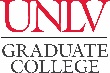 PLAN OF STUDY - Part IIMASTER OF ARTS – JOURNALISM & MEDIA STUDIESNon-Thesis Track2020-21CatalogCOURSE REQUIREMENTSRequired Courses - 12 CreditsComplete prescribed courses and three credits of graduate-level coursework in qualitative methods (coursework from outside the department of Journalism and Media Studies (JMS) must have the approval of the graduate coordinator).Required Courses - 12 CreditsComplete prescribed courses and three credits of graduate-level coursework in qualitative methods (coursework from outside the department of Journalism and Media Studies (JMS) must have the approval of the graduate coordinator).Required Courses - 12 CreditsComplete prescribed courses and three credits of graduate-level coursework in qualitative methods (coursework from outside the department of Journalism and Media Studies (JMS) must have the approval of the graduate coordinator).Required Courses - 12 CreditsComplete prescribed courses and three credits of graduate-level coursework in qualitative methods (coursework from outside the department of Journalism and Media Studies (JMS) must have the approval of the graduate coordinator).Required Courses - 12 CreditsComplete prescribed courses and three credits of graduate-level coursework in qualitative methods (coursework from outside the department of Journalism and Media Studies (JMS) must have the approval of the graduate coordinator).Required Courses - 12 CreditsComplete prescribed courses and three credits of graduate-level coursework in qualitative methods (coursework from outside the department of Journalism and Media Studies (JMS) must have the approval of the graduate coordinator).Required Courses - 12 CreditsComplete prescribed courses and three credits of graduate-level coursework in qualitative methods (coursework from outside the department of Journalism and Media Studies (JMS) must have the approval of the graduate coordinator).Required Courses - 12 CreditsComplete prescribed courses and three credits of graduate-level coursework in qualitative methods (coursework from outside the department of Journalism and Media Studies (JMS) must have the approval of the graduate coordinator).COURSE(Prefix & #)CREDITSGRADE (if completed)TERM(Taken/anticipated)SUBSTITUTION/TRANSFER (if applicable)SUBSTITUTION/TRANSFER (if applicable)SUBSTITUTION/TRANSFER (if applicable)SUBSTITUTION/TRANSFER (if applicable)COURSE(Prefix & #)CREDITSGRADE (if completed)TERM(Taken/anticipated)COURSECREDITSGRADEINSTITUTIONJMS 710JMS 712JMS 730Journalism & Media Studies Courses - 12 CreditsComplete 12 credits in JMS or other advisor-approved courses.Journalism & Media Studies Courses - 12 CreditsComplete 12 credits in JMS or other advisor-approved courses.Journalism & Media Studies Courses - 12 CreditsComplete 12 credits in JMS or other advisor-approved courses.Journalism & Media Studies Courses - 12 CreditsComplete 12 credits in JMS or other advisor-approved courses.Journalism & Media Studies Courses - 12 CreditsComplete 12 credits in JMS or other advisor-approved courses.Journalism & Media Studies Courses - 12 CreditsComplete 12 credits in JMS or other advisor-approved courses.Journalism & Media Studies Courses - 12 CreditsComplete 12 credits in JMS or other advisor-approved courses.Journalism & Media Studies Courses - 12 CreditsComplete 12 credits in JMS or other advisor-approved courses.COURSE(Prefix & #)CREDITSGRADE (if completed)TERM(Taken/anticipated)SUBSTITUTION/TRANSFER (if applicable)SUBSTITUTION/TRANSFER (if applicable)SUBSTITUTION/TRANSFER (if applicable)SUBSTITUTION/TRANSFER (if applicable)COURSE(Prefix & #)CREDITSGRADE (if completed)TERM(Taken/anticipated)COURSEElective Courses - 6 CreditsComplete six credits of 600- or 700-level elective coursework.Elective Courses - 6 CreditsComplete six credits of 600- or 700-level elective coursework.Elective Courses - 6 CreditsComplete six credits of 600- or 700-level elective coursework.Elective Courses - 6 CreditsComplete six credits of 600- or 700-level elective coursework.Elective Courses - 6 CreditsComplete six credits of 600- or 700-level elective coursework.Elective Courses - 6 CreditsComplete six credits of 600- or 700-level elective coursework.Elective Courses - 6 CreditsComplete six credits of 600- or 700-level elective coursework.Elective Courses - 6 CreditsComplete six credits of 600- or 700-level elective coursework.COURSE(Prefix & #)CREDITSGRADE (if completed)TERM(Taken/anticipated)SUBSTITUTION/TRANSFER (if applicable)SUBSTITUTION/TRANSFER (if applicable)SUBSTITUTION/TRANSFER (if applicable)SUBSTITUTION/TRANSFER (if applicable)COURSE(Prefix & #)CREDITSGRADE (if completed)TERM(Taken/anticipated)COURSETOTAL CREDITS* Minimum credits required for graduation = 30GRADUATION POLICIESA minimum of 50 percent of the degree program must be 700-level courses excluding thesis, dissertation, or professional/scholarly paper. Individual departments may require more than the Graduate College minimum.Courses used to fulfill requirements for one degree may not be used toward another degree. A candidate for an advanced degree or graduate certificate must have a minimum Graduate Program Grade Point Average of 3.00 to be eligible to graduate or receive the certificate.Refer to the Graduate Catalog for all Academic, Transfer Credit, and program-related policies and requirements.